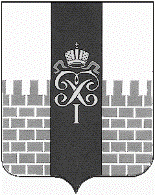 МЕСТНАЯ АДМИНИСТРАЦИЯМУНИЦИПАЛЬНОГО ОБРАЗОВАНИЯ ГОРОД ПЕТЕРГОФ_____________________________________________________________________________Р А С П О Р Я Ж Е Н И Е07  декабря 2016 г.                                                                                                 № 187Об создании Общественного совета по вопросам нормирования закупок товаров, работ, услуг для обеспечения муниципальных нужд при местной администрации муниципального образования город Петергоф В соответствии с Федеральным законом «О контрактной системе в сфере закупок товаров, работ, услуг для обеспечения государственных и муниципальных нужд» 1. Создать Общественный совет по вопросам нормирования закупок товаров, работ, услуг для обеспечения муниципальных нужд при местной администрации муниципального образования город Петергоф.  2. Утвердить состав Общественного совета по вопросам нормирования закупок товаров, работ, услуг для обеспечения муниципальных нужд при местной администрации мунципального образования город Петергоф согласно приложению к настоящему распоряжению.3. Настоящее распоряжение вступает в силу со дня его официального опубликования.  4. Контроль за исполнением настоящего постановления возлагаю на заместителя главы местной администрации муниципального образования город Петергоф Ракову В.А.Глава местной администрациимуниципального образования город Петергоф                                                                                 А. В. Шифман                                                                                                                Приложениек распоряжению местной администрации муниципального образования город Петергоф от «_____» ______2016 г. № _____Состав Общественного совета по вопросам нормирования закупок товаров, работ, услуг для обеспечения муниципальных нужд при местной администрации мунципального образования город ПетергофПредседатель                            - Маршин Николай Ульянович, заместитель Общественного совета               председателя Петродворцового районного                                                               совета ветерановЗаместитель председателя      -  Назарук Николай Николаевич, доцент Общественного совета               кафедры гуманитарных и социально-                                                      экономических дисциплин военного                                                             института ЖДФ и ВОСО Секретарь                                   - Верещак Галина Григорьевна, председатель Общественного совета               общества инвалидов с нарушением опорно-                                                      двигательного аппарата «Надежда»Члены Общественного совета  - Бурэ Наталья Анатольевна, председатель                                                                  Санкт-Петербургской общественной                                                       организации «Петергофские диалоги"                                                     - Долгополов Игорь Васильевич, председатель                                                                                                                                               ТСЖ «Собственный 36/67»                                                   -   Шарипова Людмила Николаевна, ветеран                                                                    труда, пенсионер